I N V I T A T I O NTO THE 15thSTEERING GROUP MEETINGOF EUSDR Priority Area 4 –TO RESTORE AND MAINTAIN THE QUALITY OF WATERSWe are pleased to invite you to the 15th Steering Group (SG) meeting of Priority Area 4 (PA4) of the European Union Strategy for the Danube Region that will take place in Budapest, Hungary on the18April 2018The meeting is organized back to back with the firstEU Macro-Regional Strategies’ Workshop on Water of the PA4and Interact that will be held on 19April 2018. The objective of the steering group meeting is toProvide information on recent activities (EUSDR PA4, ICPDR, ICSRB);Update on project financing possibilities;Outcomes of the DTP Seed Money Facility 1st call and feedback from the DSPF project “Danube Hazard’Thematic Pole on Water Management – Capitalisation process and presentation of the projects progressDisseminate information about project proposals and project implementation related to PA4; cooperation with different NEXUS partners and organizations (JRC, Carpathian Convention, etc.)Links to other EUSDR Priority Areas (PA 1a, PA5, PA6)Initiate discussion with water related priorities of different macro regional strategies The proposed agenda and practical information are enclosed to this letter.Please note that the working language of the meeting is English. Please make your hotel booking individually. Attached please find a list of hotels in the area. The costs related to accommodation and travel will be covered by the participants (except for non-EU countries, where related costs can be covered for one participating SG member/ non-EU country by PA4 in case of timely request of the necessary travel support). Please note that for non-EU country participants (1-1 person per non-EU country) flight and hotel reservation will be made by PA4, so please do not purchase tickets; but notify us in writing. Members requiring VISA should confirm participation as soon as possible in order to make all arrangements prior the meeting.Be so kind to confirm your participation until 29 March 2018 to the following e-mail addresses: zsuzsanna.kocsiskupper@gmail.comand diamar766@gmail.comThe PA4 coordination team is looking forward to meet you in Budapest.Budapest, 20March 2018Yours sincerely,Balázs HorváthEUSDR PA4 Co-coordinator – HungaryDRAFT AGENDA15thPA4 Steering Group Meeting 18April2018Meeting VENUE: General Directorate of Water Management, Márvány u. 1/d, Budapest-1012PRACTICAL INFORMATIONWorking languageThe official language of the meeting is English.TransportIf you arrive at Liszt Ferenc International AirportBy public transportPassengers can take a direct bus service from the Liszt Ferenc International Airport to the city centre (Deák Ferenc tér), called Bus No. 100E, OR to Kőbánya-Kispest metro terminal (blue line),called Bus No. 200E. By the blue metro line (3) you can reach “Deák Ferenc tér” stop in about 20 minutes. In Deák Ferenc tér with the change of the metro line to the red line (2) you reach Déli station (4 stops - taking the direction “Délipu”.) From here the venue of the meeting can be reached by foot in about 5 minutes. See detailed map. The tickets in Budapest are only valid for one ride, so if you change from bus to Metro you need to punch another ticket. A one-way ticket costs HUF 350 (450 HUF when buying on the bus from the driver).By taxiThe official taxi company is Főtaxi. It can transfer the passengers to any part of Budapest. All cars are equipped with POS terminal, therefore passengers can pay with credit card as well. Reservations can be made in person at Főtaxi booths located at the airport. At the taxi rank in front of the stands taxis are parking continuously waiting for passengers, in case of a special request there is only a few minutes to wait for the taxi arriving from the nearby parking. By minibusThe Airport Shuttle-Minibus provides a door-to-door transfer between the Airport and any point of Budapest and its fleet operates 24 hours a day. The transfer operates as a shared-ride service, which means that passengers travelling to /from the same/ closely situated address are taken in the same vehicle. The service provides the transfer with a boarding capacity of 8 to 10, and 30 to 50 passengers. The Airport Shuttle-Minibus Desks are to be found in the terminal. All Minibuses arrive to and depart from the Terminals’ Main Entrance.www.minibud.huIf you arrive by trainThere are three main train terminals at Budapest: Keletipályaudvar (Eastern), Délipályaudvar (Southern) and Nyugatipályudvar (Western). All the three terminals have their Metro stops. The first two (Keleti and Déli) are located at the stops of the red line. You have to go to “Déli”, where you can follow the detailed map instructions: by foot you reach the Directorate in about 5 minutes.The third train terminal has a Metro stop on the blue line, to change lines in Deák Ferenc tér. The tickets in Budapest are only valid for one ride, so if you change from bus to Metro you need to punch another ticket. A one-way ticket costs HUF 350.ParkingParking in Budapest is not free in the venue areas. You need to use the parking machines on the streets.Tickets must be purchased from the nearest parking meter and they need to be displayed on the dashboard. Parking meters except cash (HUF) or credit cards.About Hungary and BudapestCurrencyHungarian Forint (HUF)Time ZoneCentral European Time ZoneImportant phone numbersCountry code for Hungary: +36European Emergency number: 112Hotels in the neighbourhood:http://www.mercure.com/gb/hotel-1688-mercure-budapest-buda/index.shtmlhttp://www.artotels.com/budapest-hotel-hu-h-1011/hunbuart?s_cid=tl.gp.abu.20110616http://www.carltonhotel.hu/http://www.regnumresidence.hu/The venue18-19April:General Directorate of Water Management(OrszágosVízügyiFőigazgatóság; OVF)Address: 1012 Budapest, Márvány u. 1/D.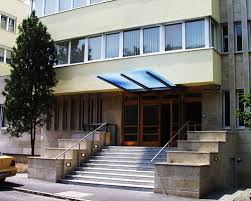 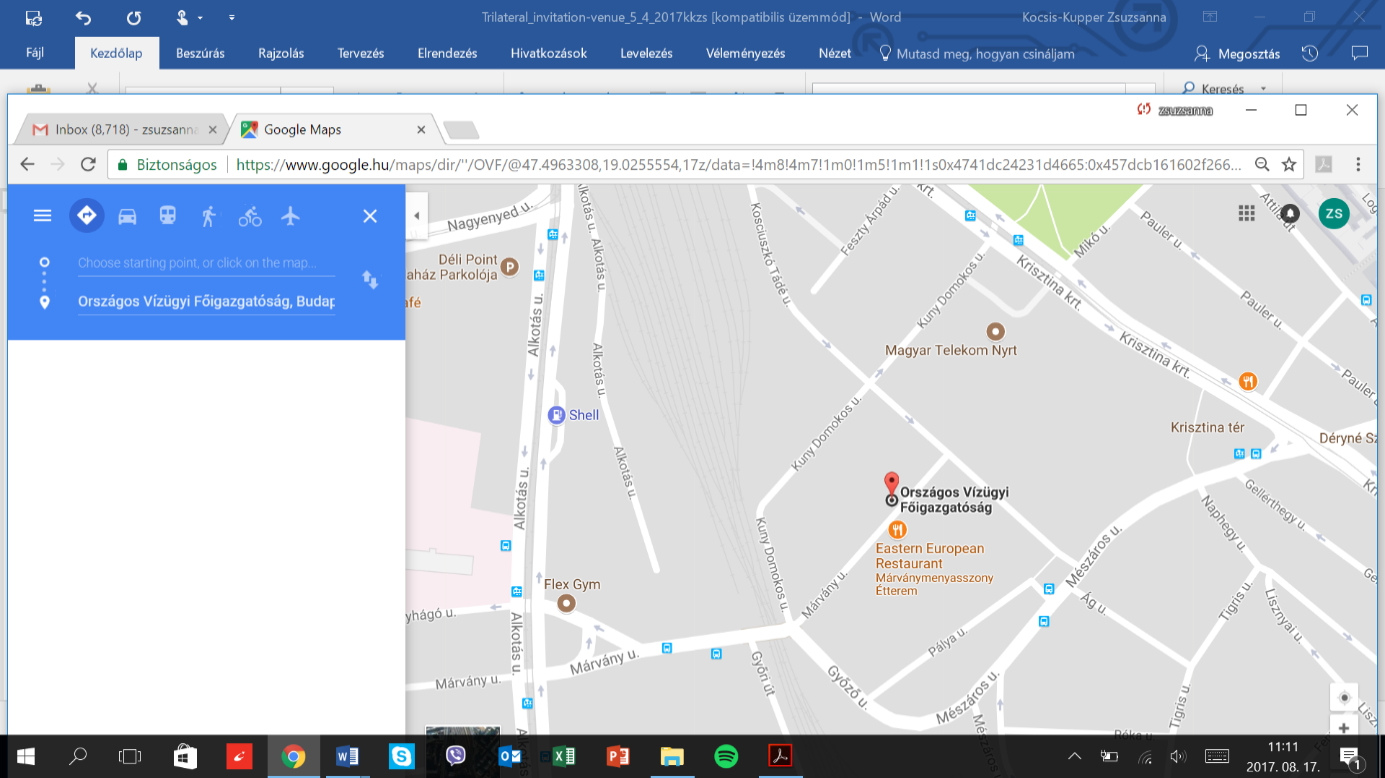 PROGRAMPROGRAMPROGRAM11:00Registration11:30Opening of the meetingHU hosts, PA4 HU PAC (Balázs Horváth)Gábor Jenei National EUSDR coordinator, Hungary2.Adoption of the agendaALL11:453. Information about the main PA4 activities since the 14th SG meetingPA4 team 12:00Q&AALL4. Cooperation with other EUSDR PAs12:10Information about PA1a activitiesGert-Jan Muilerman PA 1a PAC 12:30Q&AALL12:35Information about PA5 activitiesViktor Oroszi PA5 12:50Q&AALL12:55Information about PA7 activitiesJaroslavaSzudiPA7PAC 13:05Q&AALL13:10Sandwich lunch5. Information by relevant organizations14:10Information by the JRCAlberto Pistocchi (skype)14:25Information by the ICPDRÁdám Kovács14:40Information by the Sava CommissionSamo Groselj14:50by the Carpathian ConventionSándor Szalai15:00Roundtable of SG members and Q&AALL6. Funding and cooperation possibilities15:10Information Interreg EuropePA415:20EEA and Norway FundsAndrea Vranovska PA4 SK15:30SMF, DSPF, DTP calls related informationGusztáv Csomor and PA4 team15:40Q&A15:50Coffee Break7. Thematic Pole on Water Management – Capitalization (15 min)16:10JOINTISZA projectLead partner OVF16:25DANUBESEDIMENTPéterBakonyi16:40DRIDANUBESándor Szalai16:55CAMARO-DLead partner (TBC)17:10“Wild Island” initiative – capitalization of results Georg Frank (TBC) 17: 25Energy Audit of WWTP in Hungary-– Baden-Württemberg (Germany) and Hungarian collaborationJanos Tamas17:408. Letters of Recommendations 2018PA4 9. Introduction of the First Macro-regional Strategies’ Seminar on Water Management17:45Objectives of the seminarPA4 HU PAC17:50 Information by InteractBaibaLiepa17:50CONCLUSIONS OF THE SG MEETINGPA4 HU PAC18:00End of the meeting19:00JOINT DINNERin Kossuth Múzeumhajó és VénHajóÉtterem (the Kossuth Museum Boat), Vigadó 2-es ponton, 1052, Budapest, Hungary. 